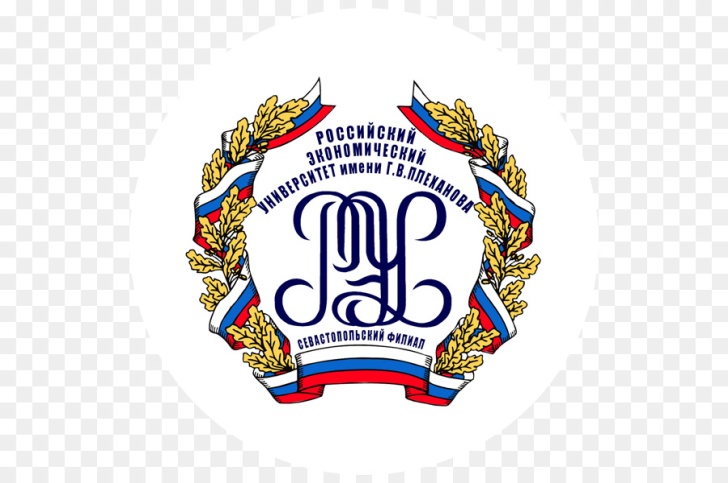 Плехановская олимпиада школьниковПлехановская олимпиада школьников включена в Перечень олимпиад школьников, дающих льготы при поступлении в высшие учебные заведения РФ.

оЛИМПИАДУ ПРОВОДИТ  Российский экономический университет им.                                              Г.В.Плеханова     При поступлении  в РЭУ им. Г.В. Плеханова победители и призеры  Плехановской  олимпиады школьников смогут:
- поступить в РЭУ на направление «Лингвистика» без вступительных испытаний;
- получить 100 баллов вместо результатов ЕГЭ по иностранному языку;- получить дополнительные баллы при поступлении в РЭУ;
- принять участие в кейсах и тренингах от партнеров Олимпиады;
- получить памятные призы и подарки.КТО УЧАСТВУЕТ 8 -11 классыУРОВЕНЬ ОЛИМПИАДЫ  2 (второй)СРОКИ   10 октября — 23 января (регистрация участников),                     18 октября – открытие кабинета с заданиями,                     24 января - закрытие кабинета с заданиями,                     30 января – публикация результатов 1 этана на сайте,          20 марта -  начало 2 этапа (очный тур),                      31 марта – завершение 2 этапа10 октября 2019 года начнется регистрация участников. Ссылка на регистрацию будет опубликована на сайте. первый (отборочный) этап     Личный кабинет участника и доступ к заданиям открывается 18 ноября 2019 года. С этого момента до 24 января 20120 года можно пройти заочный тур Плехановской Олимпиады школьников.
Видео инструкция по заочному туру https://yadi.sk/mail?hash=0Y1GAimueRTTux%2Bx%2BedoBUohGH1U8s%2BxHjAjryAOTMY%3D     Прохождение заочного (отборочного) этапа обязательно для продолжения участия в очном (заключительном) этапе. второй (заключительный) этап     Олимпиадные состязания второго (заключительного) этапа проходят в очной форме.как подготовитьсяПознакомиться с работами победителей и призерам прошлых лет можно на сайте https://www.rea.ru/ru/org/managements/priem/Pages/RabotPobediteleyOlimpiada2014_2015.aspxЗадания прошлых лет  https://www.rea.ru/ru/org/managements/priem/Pages/arhiv_zadaniy_olimp.aspxМатериалы для подготовки  https://www.rea.ru/ru/org/managements/priem/Pages/english.aspxНормативные документы https://www.rea.ru/ru/org/managements/priem/Pages/Normativnye_docs.aspxБолее подробную информацию читайте на официальном сайте РЭУ им. Г.В.Плехановаhttps://www.rea.ru/ru/org/managements/priem/Pages/Plekhanovskaya_olimpiada_shkolnikov.aspxЕще больше информации об Олимпиаде – в официальной группе ВКонтактеhttps://vk.com/olympreu